Конспект урока математики по теме «Координаты на прямой».Мамонтова Юлия МихайловнаМБОУ «Ижемская СОШ»Тема урока: Координаты на прямой, 6 класс.Тип урока: Урок закрепления и получения знаний.Цель урока: Познакомить учащихся с отрицательными числами, с координатной прямой, с понятием координаты точки на прямой.Задачи: Развитие умений сравнивать, выявлять закономерности, обобщать.Определять координаты точек, находить координату точки, отмечать на координатной прямой точку по ее координате.Формировать навыки мыслительной деятельности, внимательность, культуру чтения, культуру математической речи, развивать активность учащихся.Планируемые результаты: предметные: различать положительные и отрицательные числа, научиться строить точки на координатной прямой по заданным координатам и находить координаты имеющихся точек;метапредметные: коммуникативные: уметь выражать свои мысли в соответствии с задачами и условиями коммуникации; регулятивные: формировать постановку учебной задачи на основе соотнесения того, что уже известно и усвоено учащимися, и того, что еще не известно; познавательные: уметь осуществлять анализ объектов с выделением существенных и несущественных признаков;личностные: формирование познавательного интереса к изучению нового.Технология: Системно – деятельностный подход, ИКТ.Формы обучения: Индивидуальная, фронтальная, парная.Этапы урока: Средства обучения: Учебник Математика, 6 класс  Н. Я. Виленкин и др., модель термометра, карточки с заданиями, записи на доске.Содержание урока: №Название этапаВремя1Орг. этап1 мин2Постановка цели и задач урока. Мотивация учебной деятельности учащихся3 мин4Актуализация знаний5 мин5Первичное усвоение новых знаний10 мин6Первичная проверка понимания10 мин7Первичное закрепление 12 мин8Информация о домашнем задании, инструктаж по его выполнению1 мин9Рефлексия (подведение итогов занятия)3 минДеятельность учителяДеятельность учениковОрг. момент: Здравствуйте, ребята! Встали все красиво. Меня зовут Юлия Михайловна, я проведу у вас несколько уроков  математики. Садитесь.Дети встают, приветствуют, садятся.Постановка цели и задач урока. Мотивация учебной деятельности учащихся: Решите ребус (Минус) 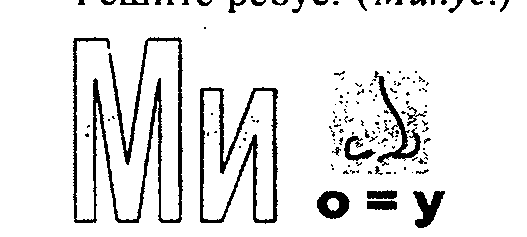 Это слово  будет играть важную роль при изучении новой темы.Дети слушают. Решают ребус.Актуализация знаний: Итак, в начале нашего урока давайте, устно ответим на вопросы: Где в практической жизни вы встречались с величинами, которые могут изменяться в противоположных направлениях? Решите уравнения: 5х=100               х+6=10                   х+2=1(тепло-холод, влево – вправо, вверх – вниз, наличие денег – долг и т.д.) Проблема: не можем найти корень последнего уравнения.Первичное усвоение новых знаний:Почему не решили  последнее уравнение?Бывают ли в жизни ситуации, когда нужно от меньшего отнимать большее число?Должны ли существовать числа для решения таких ситуаций?Итак, давайте вспомним, выходя из дома и глядя на термометр, мы фиксируем разную температуру, в зависимости от времени года. Давайте теперь на макете попробуем это сделать. Может кто-то уже догадался, о каких числах пойдет сегодня речь? Верно. Так называется наш параграф, а тема сегодняшнего урока «Координаты на прямой» Открываем тетради, записываем Тему сегодняшнего урока. Итак, а теперь давайте выполним задание: слайд 6Постройте координатный луч ОХ так, чтобы начало луча было посередине тетради. За единичный отрезок примите длину 1 клетки тетради.Продолжите координатный луч от точки О влево, сохраняя единичный отрезок. Точка О изображает 0, является точкой отсчета или началом координат. Какая геометрическая фигура получилась? Давайте откроем  учебники  и прочитаем определение, которое там дано. Кто уже нашел нужную страницу?Немного облегчим правило. У вас на столах лежат листочки с определением, выучите его и приклейте в тетрадь.Далее…	Те числа, которые расположены левее точки отсчета, называются отрицательными.Отрицательные числа принято записывать с помощью знака «-», который ставится перед числом.Отметьте на координатной прямой любые три отрицательные числа. Не забудьте про единичный отрезок. Вот, например, на доске я отмечу точку обозначим А(-3), и читается т.А с координатой -3. Числа, расположенные правее от точки начала отсчета, называются положительными.Для записи положительных точек используются «+», но для краткости мы его опускаем.Например: В(6), т.В с координатой 6. Что вы можете сказать о числе 0? Молодцы! Правильно!(Слайд 7)Небольшая Историческая справка: Отрицательные числа появились значительно позже натуральных чисел и дробей. Первые сведения об отрицательных числах встречаются у китайских математиков, примерно во 2 веке до н.э.Положительные числа тогда толковались как имущество, а отрицательные – как долг, недостача. В Европе отрицательными числами начали пользоваться с 12-13 вв., но до 16 в., как и в древности, они понимались как долги, большинство учёных считали их «ложными» в отличие от положительных чисел – «истинных».В Италии ростовщики, давая деньги в долг, ставили перед именем должника сумму долга и черточку, вроде нашего минуса, а когда должник возвращал деньги, зачеркивали ее, получалось что-то вроде нашего плюса. Знаки “+” и “-” широко использовали в торговле: знак “-” означал убыль, знак “+” - прибыль. Рене Декарт (слайд 9)А Теперь переходим к решению задач. И выполняем номер 891. (устно) (слайд 11)Следующая задача № 892. Физкультминутка для глаз. Выполним работу в группах. (Слайд 17)У вас на партах листочек с заданием. Найдите и запишите по шкале высоты гор и глубины океанов и морей.Затем сверим ваши результаты. Молодцы. Все справились с заданием. Идем дальше, следующее задание выполняем в тетрадях № 897. Потом проверим, что же у вас получилось. Кто-нибудь желает к доске? Дальше № 901а, № 903Вывод: необходимо ввести такие числа. (Работают с моделью, говорят, сколько показывает градусов термометр) (отрицательных и положительных) Работают в тетрадях. Учитель показывает на доске. (прямая)Стр. 148. Раздаточный материал с определением :Координатная прямая – прямая, которая имеет:Начало координатЕдиничный отрезокНаправление В течение урока сдают правило наизусть. (показ на слайдах) Ученики отмечают в тетрадях.Число 0 не является ни положительным, ни отрицательным. Оно отделяет положительные числа от отрицательных.По очереди читают историческую справку вслух.Работают устно по слайду, кто плохо видит по учебнику. Выполняют физкультминутку.Работают в малых группах (парная работа).Ученики по цепочке выходят к доске и решают правильно проговаривая и определение координатной прямой и значение координаты точки.Информация о д.зЗаписываем домашнее задание П.26 стр. 147, № 919, 920, 923Записывают домашнее задание. Рефлексия: На экране вы видите несколько предложений,  я предлагаю вам ответить на вопросы и поделиться своими впечатлениями.
Выбери из предложенных рисунков тот, который соответствует твоему настроению после сегодняшнего урока и нарисуйте в тетрадях.Я хочу сказать, мне больше всего удалось…Я хочу сказать, от этого урока я получил (а)…Я хочу сказать, что я приобрел (а)…Я хочу сказать, что меня удивило…Я хочу сказать, что мне понравилось…Подведение итогов: Скоро будет звонок, ребята, все молодцы. Мне очень понравилось с вами работать! До свидания! 